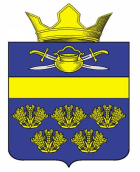 АДМИНИСТРАЦИЯ ВЕРХНЕКУРМОЯРСКОГО СЕЛЬСКОГО ПОСЕЛЕНИЯ КОТЕЛЬНИКОВСКОГО МУНИЦИПАЛЬНОГО РАЙОНА ВОЛГОГРАДСКОЙ ОБЛАСТИот   06 апреля   2020                                                                    №23О подготовке проекта внесения изменений в правила землепользования и застройки Верхнекурмоярского  сельского поселения Котельниковского муниципального района Волгоградской областиВ соответствии с Федеральным законом от 06.10.2003 г. № 131-ФЗ «Об общих принципах организации местного самоуправления в Российской Федерации», Градостроительным кодексом Российской Федерации, Уставом  Верхнекурмоярского сельского поселения Котельниковского муниципального района Волгоградской области администрация  Верхнекурмоярского сельского поселения Котельниковского муниципального района Волгоградской области постановляет:1. Подготовить проект  внесения изменений в правила землепользования и застройки Верхнекурмоярского сельского поселения Котельниковского муниципального района Волгоградской области.2. Утвердить прилагаемые:Порядок  и сроки проведения работ по подготовке проекта внесения изменений в правила землепользования и застройки Верхнекурмоярского сельского поселения Котельниковского муниципального района Волгоградской области;Порядок направления в комиссию предложений заинтересованных лиц по подготовке проекта  внесения изменений в правила землепользования и застройки Верхнекурмоярского сельского поселения Котельниковского муниципального района Волгоградской области. 3.Настоящее постановление вступает в силу со дня его подписания иподлежит размещению на официальном сайте администрации Верхнекурмоярского сельского поселения Котельниковского муниципального района в сети «Интернет» и опубликованию в порядке, установленном для официального опубликования муниципальных правовых актов, иной официальной информации. Глава Верхнекурмоярскогосельского поселения                                                      А.С.МельниковПОРЯДОК И СРОКИпроведения работ по подготовке проекта  внесения изменений в правила землепользования и застройки Верхнекурмоярского сельского поселения Котельниковского муниципального района Волгоградской областиПОРЯДОКнаправления в комиссию предложений заинтересованных лиц по подготовке проекта  внесения изменений в правила землепользования и застройки Верхнекурмоярского сельского поселения Котельниковского муниципального района Волгоградской области1. С даты официального опубликования сообщения о принятии решения о подготовке проекта  внесения изменений в правила землепользования и застройки Верхнекурмоярского сельского поселения Котельниковского муниципального района Волгоградской области (далее – проект о внесении изменений в правила) в течение тридцати дней, заинтересованные лица вправе направлять в комиссию по подготовке проекта правил землепользования и застройки Верхнекурмоярского сельского поселения Котельниковского муниципального района Волгоградской области (далее – комиссия) свои предложения.2. Предложения направляются по почте с пометкой «В комиссию по подготовке проекта правил землепользования и застройки» по адресу:  404376, Волгоградская область, Котельниковский район х.Веселый ул.Центральная,27 или по электронной почте на адрес:wkyrman@yandex.ru.3. Предложения в проект  внесения изменений в правила должны быть за подписью руководителя юридического лица или ФИО гражданина, их изложившего, с указанием обратного адреса и даты подготовки предложений.4. Предложения могут содержать любые материалы (как на бумажных, так и магнитных носителях) в объемах, необходимых и достаточных для рассмотрения предложений по существу. Направленные материалы возврату не подлежат.5. Предложения, поступившие в комиссию после истечения установленного срока, неподписанные предложения, а также предложения, не имеющие отношения к подготовке проекта  внесения изменений в правила комиссией не рассматриваются. ПОСТАНОВЛЕНИЕ УТВЕРЖДЕНпостановлением администрации Верхнекурмоярского сельского поселения Котельниковского муниципального района Волгоградской областиот  06.04.2020 № 23№ п/пВид работОтветственный исполнитель работСрок выполнения работ1.Подготовка проекта  внесения изменений в правила землепользования и застройки Верхнекурмоярского сельского поселения Котельниковского муниципального района Волгоградской областиподрядчик (исполнитель) по муниципальному контракту (договору)срок по муниципальному контракту (договору)2.Проверка проекта  внесения изменений в правила землепользования и застройки Верхнекурмоярского сельского поселения Котельниковского муниципального района Волгоградской области  3.	Направление проекта  внесения изменений в правила землепользования и застройки Верхнекурмоярского сельского поселения Котельниковского муниципального района Волгоградской области главе администрации Верхнекурмоярского сельского поселения Котельниковского муниципального района Волгоградской области или в случае обнаружения его несоответствия требованиям и документам, указанным в части 9 статьи 31 Градостроительного кодекса Российской Федерации, в комиссию на доработку	 Орган местного самоуправленияОрган местного самоуправлениядесять дней пять дней со дня завершения проверки4.Принятие решения о  проведении публичных слушаний по проекту внесения изменений в правила землепользования и застройки Верхнекурмоярского сельского поселения Котельниковского муниципального района Волгоградской областиГлаваВерхнекурмоярского сельского поселенияне позднее чем через десять дней со дня получения проекта5.Организация и проведение публичных слушаний по проекту о внесении изменения в правила землепользования и застройки Верхнекурмоярского сельского поселения Котельниковского муниципального района Волгоградской области Комиссия срок и порядок установлены положением о порядке организации и проведения публичных слушаний 6.Внесение изменений в проект правил  землепользования и застройки Верхнекурмоярского сельского поселения Котельниковского муниципального района Волгоградской области с учетом результатов публичных слушаний и представление указанного проекта главе Верхнекурмоярскогосельского поселения Котельниковского муниципального района Волгоградской областиКомиссия десять дней со дня завершения публичных слушаний по указанному проекту7.Принятие решения о направлении проекта  внесении изменения в правила землепользования и застройки Верхнекурмоярского сельского поселения Котельниковского муниципального района Волгоградской области представительный орган местного самоуправления или об отклонении проекта правил землепользования и застройки и о направлении его на доработку с указанием даты его повторного представления.Глава местной администрациив течение десяти дней после представления главе Верхнекурмоярского сельского поселенияКотельниковского муниципального района Волгоградской области проекта о внесении изменения в указанные правила землепользования и застройки8Опубликование (обнародование) и размещение в ФГИС ТП утвержденного проекта внесения изменений в правила землепользования и застройки Верхнекурмоярского сельского поселения Котельниковского муниципального района Волгоградской областиКомиссияне позднее чем по истечении десяти дней с даты утверждения указанных правил.УТВЕРЖДЕНпостановлением администрации Верхнекурмоярскогосельского поселения Котельниковского муниципального района Волгоградской областиот 06.04.2020  №23